Michigan - iSL Registration Form, March 3-4, 2017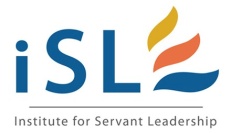 Date____________  Site: Hope Community Church, 2390 Lake St., Niles, MI 49120;    269-684-2770Church__________________________________________________________________________Church Address__________________________________________________________________Phone___________________________________ Church Email____________________________NOTE: An application form and fee also must accompany all first time attendees.SEMINAR RATES:  EARLY BIRD DISCOUNT of $25 off of the standard rate applies to all who register at least 2 weeks prior to the seminar. Registration normally must be postmarked 14 days before the Friday of the Seminar to receive the discount, but for this seminar only it is 7 days before the seminar.  Those rates are reflected on the registration below. Those who previously completed the 3 year iSL Leadership Track (from 1990 to 2006) can attend Leadership Essentials and Next Level Leadership at the discounted rate below.*Registration includes seminar fee, lunch and snacks for both days.  If you have special dietary restrictions, please let us know in advance.Please mail pre-registration form and check payable to iSL to:  Institute for Servant Leadership, 4767 Library Road, Bethel Park, PA  15102-3052OFFICE USE:   Check Number ________ Check Amount _________ Date Received____________NAMENAMESeminar Seminar Seminar Seminar Seminar TotalTotalTotalTotal(First and Last)(First and Last)(please check box for appropriate seminar)(please check box for appropriate seminar)(please check box for appropriate seminar)(please check box for appropriate seminar)(please check box for appropriate seminar)Amount DueAmount DueAmount DueAmount DueLeadershipEssentialsWeekend 3Next Level Leadership Weekend 3Early Bird SeminarCostStandard Seminar Cost (postmarked after Feb. 24) Standard Seminar Cost (postmarked after Feb. 24) TOTAL perstudent1. 1. $149$174$174  $2. 2. $124$149$149  $3. 3. $124$149$149  $4. 4. $124$149$149  $5. 5. $124$149$149  $6. 6. $124$149$149  $7. 7. $124$149$149  $8.8.$124$149$149  $9.9.$124$149$149  $10.10.$124$149$149  $Students who previously completed the 3 year track (1990-2006) use belowStudents who previously completed the 3 year track (1990-2006) use belowStudents who previously completed the 3 year track (1990-2006) use belowStudents who previously completed the 3 year track (1990-2006) use belowStudents who previously completed the 3 year track (1990-2006) use belowStudents who previously completed the 3 year track (1990-2006) use belowStudents who previously completed the 3 year track (1990-2006) use belowStudents who previously completed the 3 year track (1990-2006) use belowStudents who previously completed the 3 year track (1990-2006) use below$49$74$74  $$49$74$74  $$49$74$74  $Total Registrations  Total Registrations    $